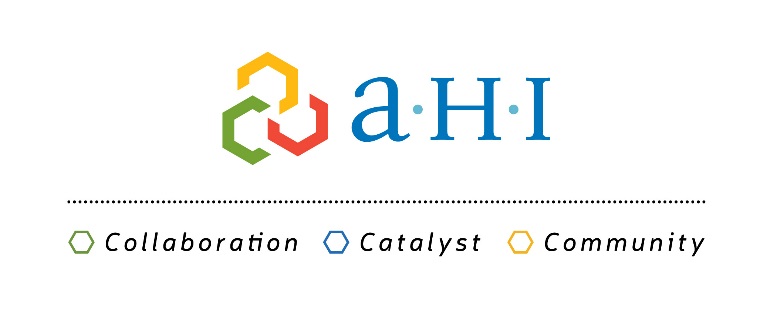                  Rural Health Champion of the Year Criteria and Nomination FormThe Adirondack Rural Health Network, a program of AHI, is seeking nominations for a Rural Health Champion of the Year.  The champion will be announced on National Rural Health Day, November 19th 2015. Please take the opportunity to nominate an individual who demonstrates leadership and provides exceptional care to community members within the seven counties of the Adirondack Rural Health Network.  Nominations will be accepted from Clinton, Essex, Franklin, Fulton, Hamilton, Warren and Washington Counties.  Criteria:Must be an individual (provider or non-provider) delivering outstanding care in the community.  Examples include: providers, patient advocates, public health officials, human service personnel, and community-based program personnel. Individuals must be involved in the community-volunteering their time outside of work to serve the members of their community.Individuals must be making a lasting contribution to the rural health care system in one of the seven counties ARHN serves.Each organization may make one nomination for consideration on behalf of their agency/institution.  The nominee does not have to be an individual within that organization, but should be someone that they are aware of who meets the above criteria.  You are encouraged to nominate individuals based upon your knowledge of their work across Clinton, Essex, Franklin, Fulton, Hamilton, Warren and Washington Counties.  Thank you for recognizing someone that has made a significant contribution to rural health. Please fill out the following information about the Nominee: (Please type or print)Nominee Name & Title: ______________________________________________________________________Email: ____________________________________________________________________________________Practice/Organization Name: __________________________________________________________________Years of service in region: ____________________________________________________________________Address:  _________________________________________________________________________________Name of organization nominating: _____________________________________________________________Name of individual nominating: _______________________________________________________________Phone: _____________________________ E-mail: _______________________________________________Narrative: Please provide a brief summary of why you feel this person should be nominated:  (If necessary, additional details may be put on a separate sheet)__________________________________________________________________________________________________________________________________________________________________________________________________________________________________________________________________________________________________________________________________________________________________________________________________________________________________________________________________________________________________________________________________________________________________________________________________________________________________________________________________________________________________________________________________________________________________________________________________________________________________________________________________________________________________________________________________________________________________________________________________________________________________________________________________________________________________________________________________________________________________________________________________________________Nominations should be returned to the contact below before Wednesday, October 21stCourtney Shaler SmithManager, Adirondack Rural Health Network
101 Ridge Street, Glens Falls, NY 12801 
518.480.0111, ext. 304By e-mail: csmith@ahihealth.org